                                 BİTKİ SAĞLIĞINDA DOST MİKROORGANİZMALAR ÇALIŞTAYI PROGRAMI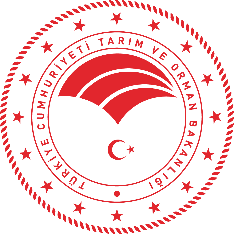 Zoom Programı Üzerinden 09-10 EYLÜL 2020 /ANKARA09 EYLÜL 2020 ÇARŞAMBA (Saat 10.00)-	Açılış Konuşması (Daire Başkanı)-	Konuşma (Genel Müdür/yrd.)-	Konuşma (Bakan/yrd.)10.30-11.00 Çağrılı Bildiriler-	Yeni Biyolojik Preparatlar (Prof. Dr. Fikrettin ŞAHİN) -	Biyolojik Mücadelenin Dünü Bugünü ve Yarını (Prof. Dr. Hatice ÖZAKTAN)-	Kimyasal Mücadelede Yeni Yaklaşımlar (Prof. Dr. Nafiz DELEN) 11.00- 12.00                                                                    I. OTURUM-	Biyolojik Preparatların Ruhsatlandırılmasında Yasal, Bilimsel ve Teknik Alt Yapı Sorunları (Dr. Yunus BAYRAM)-	Yerel Bakteri İzolatları Kullanılarak Hastalık ve Zararlıların Kontrolü (Prof. Dr. Recep KOTAN) -	Fasulye Üretiminde Bitki Dostu Bakteriler (Dr. Kamil DUMAN)-	Fluorescent Pseudomonas’lar ile Karanfilde Fusarium Solgunluğunun Biyolojik Mücadelesi (Dr. Arzu COŞKUNTUNA)-	Domates Bakteriyel Kanser ve Solgunluk Hastalığı (Clavibacter michiganensis subsp. michiganensis)’nın Mücadelesinde Endofit Bakteriler ile Biopreparat Geliştirilmesi (Dr. Raziye ÇETİNKAYA YILDIZ)-	Bacillus thuringiensis Se13 orijinli yerel biyopestisit geliştirilmesi (Dr. Ardahan ESKİ)12.00-12.30  DEĞERLENDİRME12.30-13.30     ARA 13.30-14.10                                                                       II. OTURUM-	Viral Biyolojik Mücadele (Prof. Dr. Zihni DEMİRBAĞ)-	Bitki Bakteri Hastalıklarının Biyolojik Mücadelesinde Bakteriyofajların Kullanımı (Prof.Dr. Yeşim AYSAN) -	Fungal dsRNA Virüsleri Üzerinde Araştırmalar (Prof. Dr. Serap AÇIKGÖZ)-	Yeşil Kurtlarla Mücadelede Virüs Patojenleri (Dr. Gözde Büşra EROĞLU)14.10-14.30  DEĞERLENDİRME14.30-15.30                                                                      III. OTURUM-	Fungal Hastalıkların Biyolojik Kontrolü (Prof. Dr. Pervin K.TEKSÜR)-     Arbusküler Mikorhizal Funguslar (AMF) ve Bitki Sağlığındaki Rolü (Prof. Dr. Semra DEMİR)-	Bazı Entomopatojen Fungusların İzolatlarının Tetranychus urticae’ye Akarisidal ve Ovisidal Etkilerinin Belirlenmesi (Prof. Dr. Dürdane YANAR)-	Yerel Entomopatojen Funguslardan Orasanga japonica (Hemiptera: Ricaniidae)’ya Karşı Yağ Bazlı Mikoinsektsitlerin Geliştirilmesi (Prof. Dr. İsmail DEMİR)-	Bazı Antagonist Trichoderma ve Endofitik Acremonium İzolatlarının Fusarium Kök ve Kök-Boğazı Çürüklüğü Hastalıklarına Karşı Etkinliklerinin Belirlenmesi (Prof. Dr. Berna TUNALI)-	Bazı Önemli Toprak Kökenli Patojenlere Karşı Trichoderma spp.’nin Formülasyonu ve Üretimi İçin Uygun Teknoloji Geliştirilmesi (Prof. Dr. Seral YÜCEL)-	Bazı Fungusların Myzus persicae (Hemiptera: Aphididae)’ e Karşı Mikoinsektisit Olarak Kullanım Olanaklarının Araştırılması (Dr. Seda BİRYOL)15.30-15.45  DEĞERLENDİRME15.45-16.00                                                                     IV. OTURUM-	Biyolojik Mücadelede Sektörün Misyonu ve Bakış Açısı (Özgür ATEŞ-BİOTED)-	Türkiye’de Ruhsatlı Bitki Koruma Ürünlerinin Ülkesel Yeterliliğinin Değerlendirilmesi (Dr. Mehmet DEMİRCİ-AGROBEST)16.00-17.00    ÇALIŞTAY BİLDİRİSİ’nin hazırlanması.10 EYLÜL 2020   PERŞEMBE10.00-12.30  Posterlerin Sunumu (elektronik ortamda)